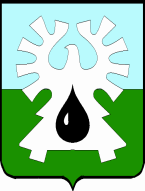 МУНИЦИПАЛЬНОЕ ОБРАЗОВАНИЕ ГОРОД УРАЙХанты-Мансийский автономный округ-ЮграГЛАВА ГОРОДА УРАЙПОСТАНОВЛЕНИЕот 23.11.2017                                                                                                                №131О Совете руководителейгорода УрайДля обеспечения эффективного взаимодействия с предприятиями, организациями, учреждениями, общественными организациями, индивидуальными предпринимателями города Урай по формированию единой социально-экономической политики на территории города Урай:1. Утвердить:1) состав Совета руководителей города Урай (приложение 1);2) Положение о Совете руководителей города Урай (приложение 2).2. Считать утратившими силу:1) постановление главы города Урай от 24.05.2011 №11 «О Совете руководителей города Урай»;2) постановление главы города Урай от 12.11.2015 № 124 «О внесении изменений в приложение 2 постановления главы города Урай от 24.05.2011 №11».3. Опубликовать постановление главы города Урай в газете «Знамя» и разместить на официальном сайте органов местного самоуправления города Урай в информационно-телекоммуникационной сети «Интернет».4. Контроль за выполнением постановления возложить на первого заместителя главы города Урай В.В.Гамузова.Исполняющий обязанности главы города Урай                                              И.А.КозловПриложение 1к постановлению главы города Урайот 23.11.2017 №131ПоложениеО Совете руководителей города Урай1. Совет руководителей города Урай (далее Совет руководителей) является постоянно действующим совещательным коллегиальным органом.2. В своей деятельности Совет руководителей руководствуется законодательством Российской Федерации, Ханты-Мансийского автономного округа – Югры, муниципальными правовыми актами, настоящим Положением.3. Основными задачей Совета руководителей города Урай является выработка предложений в области социально-экономического развития города Урай, приоритетных направлений развития города, требующих коллегиального обсуждения. 4. Совет руководителей созывается по мере необходимости, но не реже 1 раз в полугодие. В случае необходимости созываются внеочередные заседания Совета. Решение о дате заседания Совета руководителей принимается главой города Урай. 5. Повестка заседания Совета руководителей определяется главой города Урай в соответствии с утвержденным планом работы Совета руководителей на год, а также на основании поступивших предложений от членов Совета руководителей, руководителей органов администрации города Урай.Глава города Урай определяет ответственных лиц за подготовку вопросов на заседание Совета руководителей.6. На заседание Совета руководителей могут приглашаться специалисты, представители заинтересованных ведомств, работники средств массовой информации по согласованию с главой города Урай.7. Решение Совета руководителей носит рекомендательный характер. Для принятия решения применяется процедура голосования. Решение считается принятым, если за него проголосовало более половины членов Совета руководителей, присутствующих на заседании. В случае несогласия с решением члены Совета руководителей имеют право изложить особое мнение, которое приобщается к протоколу.8. Заседание Совета руководителей проводит глава города Урай или лицо, исполняющее его обязанности.9. Решения Совета руководителей размещаются на официальном сайте органов местного самоуправления города Урай в информационно-телекоммуникационной сети «Интернет» в разделе «Коллегиальные органы».10. Организационное обеспечение деятельности Совета руководителей города Урай осуществляет организационно-методический отдел управления по организационным вопросам и кадрам администрации города Урай.Приложение 2к постановлению главы города Урайот 23.11.2017 №131Состав Совета руководителей города Урай1. Глава города Урай.2. Первый заместитель главы города Урай.3. Заместители главы города Урай.4. Генеральный директор территориально-производственного предприятия «Урайнефтегаз» общества с ограниченной ответственностью «ЛУКОЙЛ-Западная Сибирь»  (по согласованию).5. Начальник сервисного центра «Урайэнергонефть» Западно-Сибирского регионального управления общества с ограниченной ответственностью «ЛУКОЙЛ-ЭНЕРГОСЕТИ» (по согласованию).6. Начальник филиала «Урайское управление магистральных нефтепроводов» акционерного общества «Транснефть - Сибирь» (по согласованию).7. Директор Урайского филиала общества с ограниченной ответственностью «Компания по ремонту скважин «Евразия» (по согласованию).8. Директор общества с ограниченной ответственностью «Нефтедорстрой» (по согласованию).9. Начальник общества с ограниченной ответственностью «Урайское управление технологического транспорта» (по согласованию).10. Директор общества с ограниченной ответственностью «Урай нефтепромысловое оборудование-Сервис» (по согласованию).11. Начальник Урайской экспедиции общества с ограниченной ответственностью «СГК-Бурение» (по согласованию).12. Заместитель генерального директора - начальник сервисного центра общества с ограниченной ответственностью «ЛУКОЙЛ ЭПУ – Сервис» (по согласованию).13. Первый заместитель генерального директора - главный инженер общества с ограниченной ответственностью «Турсунт» (по согласованию).14. Начальник сервисного центра социальных объектов территориально-производственного предприятия «Урайнефтегаз» общества с ограниченной ответственностью «Управление социальных объектов» (по согласованию).15. Директор филиала акционерного общества «Тюменьэнерго» Урайские электрические сети(по согласованию).16. Начальник Кондинского местного пожарно-спасательного гарнизона федерального государственного казенного учреждения «9 Отряд федеральной противопожарной службы по Ханты-Мансийскому автономному округу - Югре» (по согласованию).17. Директор открытого акционерного общества «ЮТЭК-Энергия» (по согласованию).18. Генеральный директор акционерного общества «Урайтеплоэнергия» (по согласованию).19. Генеральный директор акционерного общества «Дорожник» (по согласованию).20. Генеральный директор акционерного общества «Водоканал» (по согласованию).21. Генеральный директор акционерного общества «Шаимгаз» (по согласованию).22.Генеральный директор открытого акционерного общества «Агроника» (по согласованию).23.Начальник Управления образования администрации города Урай.24. Главный врач бюджетного учреждения Ханты-Мансийского автономного округа - Югры «Урайская городская клиническая больница» (по согласованию).25. Главный врач бюджетного учреждения Ханты-Мансийского автономного округа - Югры «Урайская окружная больница медицинской реабилитации» (по согласованию).26. Руководители образовательных организаций города Урай.27. Председатель некоммерческой организации «Союз предпринимателей города Урай» (по согласованию).28. Председатель Общественного совета города Урай (по согласованию).29. Директор казенного учреждения Ханты-Мансийского автономного округа - Югры «Урайский центр занятости населения» (по согласованию).30. Начальник Управления социальной защиты населения по городу Ураю Департамента социального развития Ханты-Мансийского автономного округа - Югры (по согласованию).31. Председатель Урайской городской общественной организации ветеранов (пенсионеров) войны, труда, Вооруженных Сил и правоохранительных органов (по согласованию).32. Начальник муниципального казенного учреждения «Управление жилищно-коммунального хозяйства города Урай».33. Начальник муниципального казенного учреждения «Управление капитального строительства города Урай».34. Начальник муниципального автономного учреждения «Культура».35. Директор муниципального казенного учреждения «Управление градостроительства, землепользования и природопользования города Урай».